SAYIN VELİLERİMİZ2018-2019 EĞİTİM ÖĞRETİM YILI 1.SINIF KURA ÇEKİLİŞİ BUGÜN TAMAMLANMIŞ OLUP LİSTELER AŞAĞIDAKİ ŞEKİLDE OLUŞTURULMUŞTUR.NAKİL İŞLEMLERİ DEVAM ETMEKTE OLUP NAKİL GELEN-GİDEN ÖĞRENCİ DURUMUNA GÖRE LİSTELERDE ARTMA VEYA EKSİLME OLABİLECEKTİR. BİLGİNİZE                                                Hanım Ömer Çağıran İlkokulu MüdürlüğüCinsiyetiSoyadıAdıÖğrenci NoS.NoT.C.ANTALYA VALİLİĞİMuratpaşa Hanım-Ömer Çağıran İlkokulu Müdürlüğü1. Sınıf / A Şubesi Sınıf ListesiSınıf Öğretmeni: ŞAKİR DEMİROKSınıf Müdür Yrd: Sınıf Başkan Yrd: Sınıf Başkanı:  95ERTUĞErkekAKAY 1 124YAĞMUR SELİNKızAKSOY 2 139ADİLErkekÖĞÜT 3 149AHMET EMİNErkekSERTER 4 258İBRAHİMErkekOĞUL 5 335AZRAKızDAĞLI 6 357BADE ELİZKızÖZYILMAZ 7 471BEYAZIT EGEErkekKARAKURT 8 520BURAKErkekÖZPINAR 9 527BÜŞRAKızALPASLAN 10 534KEMALErkekZUBANOV 11 602HELENA MASALKızÖZYARIN 12 603CEYLİNKızOKLU 13 645DERİN MİRAKızHANÇAR 14 668ECEKızDEMİR 15 738ELİF ASELKızGÖKMEN 16 818MUHAMMED DENİZErkekŞAHİNOĞLU 17 845OLİVER DERİNErkekÖZBÖRÇEK 18 847ORHANErkekAYDIN 19 849OSMAN ENESErkekGÖKMEN 20 850OSMAN HASANErkekÖZDEMİR 21 881UMUTErkekKARAGÖZOĞLU 22 885UTKUErkekACİM 23 911FATMAKızBOZ 24 1034MURAT MERTErkekÇETİN 25 1058ARMİNAKızKULLEŞ 26 1077ADNANErkekÇETİN 27 1083MUHAMMED ERENErkekÇİFÇİ 28 1089ELAKızBAŞAK 29 1245KUTSALErkekÖZTÜRK 30 1251FATMA TUANAKızBAYRAKTAR 31 1875EMİR VEDATErkekÖLMEZ 32 1881BATUHANErkekKARGI 33Kız Öğrenci Sayısı		:Erkek Öğrenci Sayısı	:Toplam Öğrenci Sayısı	: 33 20 1307.09.201817:26:451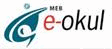 CinsiyetiSoyadıAdıÖğrenci NoS.NoT.C.ANTALYA VALİLİĞİMuratpaşa Hanım-Ömer Çağıran İlkokulu Müdürlüğü1. Sınıf / B Şubesi Sınıf ListesiSınıf Öğretmeni: HACI ALİ GÜMÜŞSınıf Müdür Yrd: Sınıf Başkan Yrd: Sınıf Başkanı:  20EMİR KEREMErkekKIRANKAYA 1 55EMİRErkekVESEK 2 71EMREErkekEYİLER 3 114YAĞMURKızUĞURLU 4 160AMİNE GÜLCEKızMERİÇ 5 188ERVANURKızKOYUNCU 6 222AZRAKızAKITÜRK 7 228HESNA ELİFKızKOZLUCA 8 246ATEŞ ZİYAErkekHAZER 9 260AYAZErkekCAYMAZ 10 380BAHA GÜNAYErkekDEMİR 11 401BELİNAYKızBİLGİLİ 12 428İSMET EMİNErkekÖZDEMİR 13 459BERAY HESLEMKızKARPUZ 14 581NİLAYKızÇİÇEK 15 656ASYAKızALBAYRAK 16 686EFECANErkekTAŞKIN 17 711EGEErkekTAŞEZEN 18 748ELİFKızŞENER 19 791MERVEKızYEŞİLPINAR 20 795METEHANErkekBAYKUŞLAR 21 916SÜLEYMANErkekOĞUZ 22 917SÜLEYMANErkekYÜKSEK 23 937SİNEMKızBAYSAL 24 942HASANErkekZAHIDZADE 25 996FATİH KAANErkekBURGAN 26 1020GRACE ANNKızLEDET 27 1060SAHRAKızKAYAŞ 28 1075ADAKızBAYRAKÇI 29 1084ÖYKÜ HATİCEKızKÖSE 30 1302YASEMİNKızÖZCAN 31 1308HUSEYNErkekZAHIDZADE 32 1312HÜSEYİN ÇAĞLARErkekUĞUREL 33Kız Öğrenci Sayısı		:Erkek Öğrenci Sayısı	:Toplam Öğrenci Sayısı	: 33 16 1707.09.201817:26:452CinsiyetiSoyadıAdıÖğrenci NoS.NoT.C.ANTALYA VALİLİĞİMuratpaşa Hanım-Ömer Çağıran İlkokulu Müdürlüğü1. Sınıf / C Şubesi Sınıf ListesiSınıf Öğretmeni: AYŞEN EREŞSınıf Müdür Yrd: Sınıf Başkan Yrd: Sınıf Başkanı:  16EMİR EYMENErkekCEBECİ 1 22EMİR MUSTAFAErkekBARDAKCI 2 39KUZEYErkekUZUNLAR 3 53ÇINARErkekAKSAY 4 122EZGİ SUKızKURTGÖZ 5 238ASYAKızYÖNDEN 6 263GÖKÇENKızYÖRÜK 7 282AYÇAKızTOSUN 8 283AYLİNKızUYANIK 9 464KAAN KAŞİFHANErkekKURTER 10 548CEM TUNAErkekCİMİN 11 555SÜLEYMAN EMİRErkekSARISALTIK 12 609DAMLAKızCİLACI 13 622EDA BERFİNKızGÜVEN 14 637DENİZErkekKILINÇ 15 649DORUKErkekCAN 16 664DÜŞÜM AYZAKızKAYIMKAYA 17 721ELAKızBOSTANLI 18 792MERYEMKızZORLU 19 797MEYRAKızKARAGÖZ 20 811MİRAKızÖZKAN 21 841NEHİRKızÇOŞKUN 22 886YAĞMUR MELEKKızBAYAT 23 1019POYRAZErkekALA 24 1072ATLASErkekMUŞLULAR 25 1087ALTANErkekASLAN 26 1134RAZİYE SERRAKızKAHYA 27 1135DERENKızKAYA 28 1253AHMETErkekDURSUN 29 1264BUĞLEMKızÖZKUL 30 1267ELİFKızILTAR 31 1277MİRAÇErkekÇALIŞKAN 32 1282NİLKızTUNÇ 33 1288SERRAKızYÖNEL 34 1291TUNAErkekÖZCAN 35 1299FADEN EYLÜLKızKORKMAZ 36 1644ÖZCANErkekTAŞKIN 37Kız Öğrenci Sayısı		:Erkek Öğrenci Sayısı	:Toplam Öğrenci Sayısı	: 37 16 2107.09.201817:26:453CinsiyetiSoyadıAdıÖğrenci NoS.NoT.C.ANTALYA VALİLİĞİMuratpaşa Hanım-Ömer Çağıran İlkokulu Müdürlüğü1. Sınıf / D Şubesi Sınıf ListesiSınıf Öğretmeni: VELİ BALABANSınıf Müdür Yrd: Sınıf Başkan Yrd: Sınıf Başkanı:  138ZOE EZGIKızTELFORD 1 161SUAT KAYRAErkekBİLGİÇ 2 164OĞUZHAN KEREMErkekŞAHİN 3 195EKREM KAANErkekGÖMEÇ 4 237ASYAKızÇOBAN 5 252KAYRA DEVRANErkekDEMİR 6 257RÜZGARErkekÖZCAN 7 278AYÇAKızÖZİPEK 8 343ALİ DENİZErkekAVCI 9 449İPEKKızŞİMŞEK 10 552ATLASErkekGÖRGÜLÜ 11 599KUTAYErkekÖZKADAM 12 614ZEYNEP REYYANKızŞİŞMAN 13 652DURUKızBOGA 14 671ECEKızTOYKARA 15 699EGEErkekGÜNEL 16 756EMIRALIErkekZUBANOV 17 757CEMREKızYÜZBAŞ 18 807MİNAKızGONCA 19 823MURATErkekŞEN 20 832NAZKızBULĞUR 21 855YİĞİTErkekKARABULUT 22 866ZEYNEP BETÜLKızALKAN 23 891ÜMİT ARDAErkekÇETİN 24 898NEDİMErkekZUNLUOĞLU 25 1047RAMAZANErkekÖZBAY 26 1056KUZEYErkekKARADENİZ 27 1086ALİME YAĞMURKızYETER 28 1104BURAKErkekAKIN 29 1639TUANAKızDEMİRKUŞ 30 1872CANSUKızZORLU 31Kız Öğrenci Sayısı		:Erkek Öğrenci Sayısı	:Toplam Öğrenci Sayısı	: 31 17 1407.09.201817:26:454CinsiyetiSoyadıAdıÖğrenci NoS.NoT.C.ANTALYA VALİLİĞİMuratpaşa Hanım-Ömer Çağıran İlkokulu Müdürlüğü1. Sınıf / E Şubesi Sınıf ListesiSınıf Öğretmeni: ÜLKÜ HACER GÜMÜŞSınıf Müdür Yrd: Sınıf Başkan Yrd: Sınıf Başkanı:  38EMİRErkekTANRIKULU 1 100ADAKızHIRACA 2 101ADA MİRAKızÖNAL 3 107EYLÜLKızKARAKILIÇ 4 129ENES YİĞİTErkekARSLAN 5 131FADİMEKızSAĞAR 6 154AHMET ONURErkekBAYRAK 7 166HALUKErkekHATİPOĞLU 8 185ALMİNA FATMAKızYALÇIN 9 186ALİSAKızÇAM 10 251AYSEL CEYLİNKızYERDENOĞLU 11 499KAMİLE SUKızBULUT 12 509BUĞLEMKızGÖK 13 530MUSAErkekKARAGÖZ 14 533CANErkekYÜCE 15 627DEFNE KERİMEKızYILDIZ 16 635DENİZ BORANErkekAYAR 17 639RAHMİErkekCAHİL 18 651DORUKErkekPEKTAŞ 19 676ECRİN BADEKızAYDIN 20 730ELAKızÜMİT 21 743ELİFKızBOSTANLI 22 776MELEKKızÇAĞLAYAN 23 915YEŞİMKızPEKTAŞ 24 918TAHİR EMİRErkekBOZDAĞ 25 925TUANNA SELVİKızTAŞ 26 958SELENKızÖNER 27 963GÖRKEMErkekOKÇU 28 975SEHAErkekKIZILKAYA 29 1068MUHAMMED EMİRErkekYABACI 30 1723AHMET DENİZErkekERKAN 31 1773EMİRHANErkekEMİNOĞLU 32 1873ADA TUANAKızSUVEREN 33 1877YİĞİTErkekÖZ 34 1883MEHMET FATİHErkekTAYYAR 35Kız Öğrenci Sayısı		:Erkek Öğrenci Sayısı	:Toplam Öğrenci Sayısı	: 35 17 1807.09.201817:26:455CinsiyetiSoyadıAdıÖğrenci NoS.NoT.C.ANTALYA VALİLİĞİMuratpaşa Hanım-Ömer Çağıran İlkokulu Müdürlüğü1. Sınıf / F Şubesi Sınıf ListesiSınıf Öğretmeni: BETÜL YOĞURTCUOĞLUSınıf Müdür Yrd: Sınıf Başkan Yrd: Sınıf Başkanı:  11EMİRErkekBOSTANLI 1 113EYMEN CANErkekARICA 2 116ADAKızTEKİN 3 137ADEN LİYAKızATİKOĞLU 4 187LİNA GÖNÜLKızAYAR 5 224ARMİRA ADAKızAKSOY 6 236HÜSEYİN ÇELİKErkekLEYLEK 7 261MUHAMMET ALİErkekKAYA 8 288AYSU HACERKızARSLAN 9 516KEMALErkekDÖNMEZ 10 551ZOE SOPHIAKızBRINLEY 11 674OZAN TUNAErkekELMAS 12 679EFE HALİLErkekÇALIŞKAN 13 718ÖYKÜKızCENGİZ 14 779ÜNALErkekSARAÇ 15 784MELİSA DENİZKızŞAHİN 16 790KIVANÇErkekDOĞAN 17 794MESUTErkekÖZEK 18 813SELINAKızSARKARA 19 831NASİP NURCANKızTUĞ 20 851ÖMERErkekAYDIN 21 859ZEYİŞAN HAZALKızTUTKAL 22 864ZEYNEP AZRAKızKAZIK 23 869ZEYNEPKızÖZBAĞCI 24 883UMUTErkekSANSAR 25 920TİMURErkekGÜNGÖR 26 933SUKEYNAKızÖZMEN 27 956GÜLER NURKızÖZARSLAN 28 1043EMİR BARTUErkekTAŞ 29 1105MUSTAFA TOPRAKErkekÇETİNKAYA 30 1133EMİRHANErkekALTINAY 31 1311HASAN DORUKErkekUĞUREL 32 1888DURALİ MERTErkekÇELİK 33Kız Öğrenci Sayısı		:Erkek Öğrenci Sayısı	:Toplam Öğrenci Sayısı	: 33 18 1507.09.201817:26:456CinsiyetiSoyadıAdıÖğrenci NoS.NoT.C.ANTALYA VALİLİĞİMuratpaşa Hanım-Ömer Çağıran İlkokulu Müdürlüğü1. Sınıf / G Şubesi Sınıf ListesiSınıf Öğretmeni: SAKİNE TARHANSınıf Müdür Yrd: Sınıf Başkan Yrd: Sınıf Başkanı:  3GÜLMİNAKızKÖZ 1 58EMİRHANErkekTERZİ 2 74ERENErkekİHTİYAR 3 76AHMET ARİFErkekKARAÇELİK 4 91ERKANErkekERK 5 96HACER NİSANURKızYILMAZ 6 127HALİDE YAĞMURKızTOPCU 7 133HALİL EFEErkekİNCİ 8 136ADEN DİDEKızYETİLMEZER 9 213HAYRİYE ELİFKızUSTATAHİR 10 231MEHMET EMİRErkekÜNALIR 11 400BATUHANErkekBAŞYİĞİT 12 561AYAZ MEHMETErkekAKOĞLU 13 565ŞEVKET AKINErkekÖZDEMİR 14 598URAS TUNAErkekBAĞLI 15 628DEFNE NESRİNKızÖZTÜRK 16 631DENİSErkekMAVİSU 17 660DURUKızTÜMER 18 754ELVİNKızYILDIRIM 19 759KUZEYErkekÖNER 20 771MASALKızUYSAL 21 789İNCİKızLATİFOĞLU 22 830MUZAFFER BERATErkekERGÜN 23 921TİMURErkekMİRZA 24 931SÜLEYMAN KAANErkekEKER 25 936SUEDAKızKARAYILMAZ 26 984NEFES DURUKızDEMİREL 27 1023HAYRİYE NİSAKızÖZEN 28 1038DÖNDÜ BUSEKızIŞIK 29 1057RÜZGARErkekRÜZGAR 30 1125KEREMErkekUNCU 31 1871DERENKızER 32 1876MURAT AYTUĞErkekAYDOĞDU 33 1880ALPErkekARSLAN 34Kız Öğrenci Sayısı		:Erkek Öğrenci Sayısı	:Toplam Öğrenci Sayısı	: 34 19 1507.09.201817:26:457CinsiyetiSoyadıAdıÖğrenci NoS.NoT.C.ANTALYA VALİLİĞİMuratpaşa Hanım-Ömer Çağıran İlkokulu Müdürlüğü1. Sınıf / H Şubesi Sınıf ListesiSınıf Öğretmeni: AHMET AYNALISınıf Müdür Yrd: Sınıf Başkan Yrd: Sınıf Başkanı:  117HAFSA NURGÜLKızALKAN 1 134ARİNKızYILDIRIM 2 148YAMAN EGEErkekSONSAAT 3 192ELYAKızCOŞKUN 4 206HAYRİErkekKÜÇÜKÖRS 5 215IRMAKKızTAŞÇI 6 233ZEYNEPKızKELCE 7 235FERHANKızBELEN 8 243MEHMET EMİNErkekÇOBAN 9 255RÜYAKızÖZLÜ 10 355AZRAKızTULPAR 11 398İDİL DENİZKızÖĞÜTCÜ 12 445BERA NİDAKızUĞUR 13 518BUĞLEMKızTOPUZ 14 580CENKERErkekAYKAN 15 593ADEM TALHAErkekSOYTÜRK 16 595ELAKızÜNAL 17 601CEYLİN ELİFKızŞENOL 18 625YUNUS CHARLESErkekMCKENZIE 19 749ELİFKızŞENOL 20 762KÜRŞATErkekKAÇAR 21 815MİRAYKızTEYMUR 22 848OSMANErkekBAŞYİĞİT 23 854SELİMErkekSERİNGEÇ 24 887DORUKErkekBOZBAŞ 25 901FATIMAKızBERBER 26 906MUHAMMET MUSTAFAErkekGÜVEN 27 910MUHAMMED EYMENErkekDEVECİ 28 919DEFNE SERRAKızÖZTÜRK 29 923TOPRAKErkekRÜZGAR 30 928TUNAErkekTİRKEŞ 31 972ALPERErkekKABA 32 1126GÖKTUĞErkekUZUN 33 1637JUBAE FAVROTErkekPINION 34Kız Öğrenci Sayısı		:Erkek Öğrenci Sayısı	:Toplam Öğrenci Sayısı	: 34 17 1707.09.201817:26:458